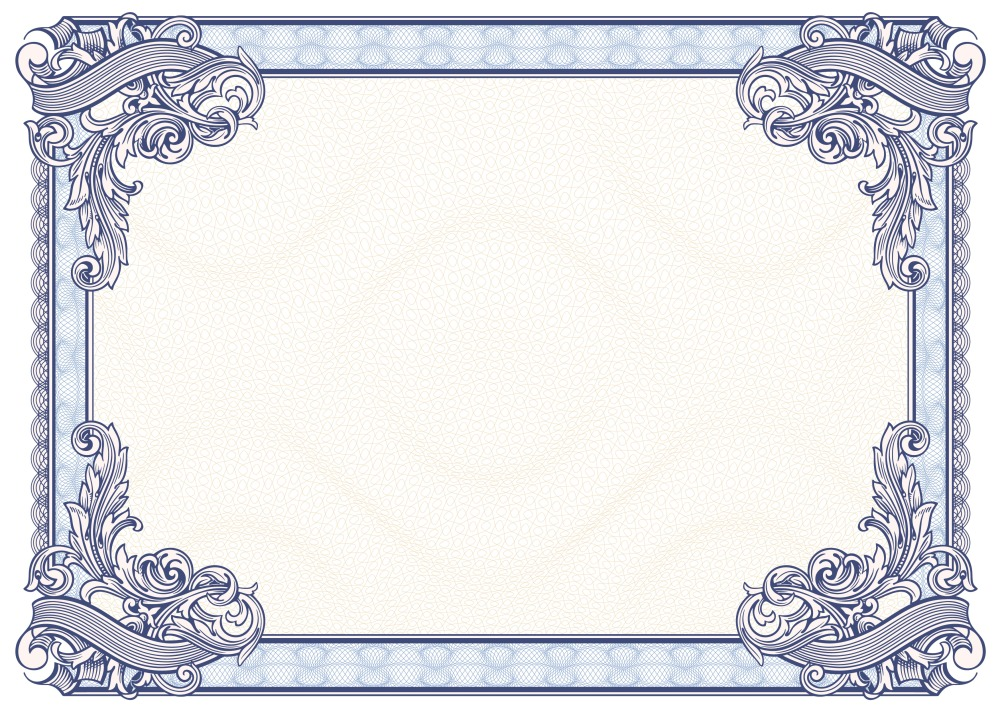 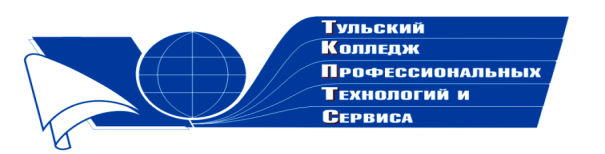 Государственное профессиональное образовательное учреждение  Тульской области «Тульский колледж профессиональных технологий и сервиса»ДипломНаграждаетсяКоровкина Мария Андреевна,занявшая  3 место  в общероссийском заочном конкурсе «Коллекция педагогического мастерства и творчества» в номинации «УМК, ЭУМК» Тема: «Электронный учебно-методический комплекс по английскому языку»   Директор ГПОУ ТО       «ТКПТС»                                     С.С. Курдюмов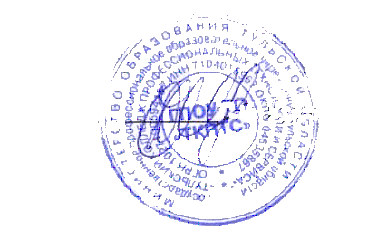 2018год 